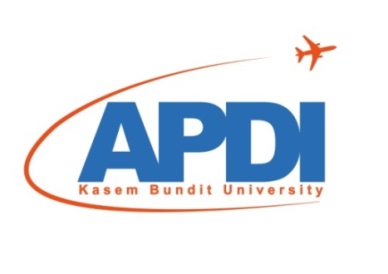 รายงานผลการตรวจหาเชื้อโควิด 19 ด้วยวิธี Antigen Test เฉพาะบุคคลชื่อองค์กร:		สถาบันพัฒนาบุคลากรการบิน มหาวิทยาลัยเกษมบัณฑิต วันที่สอบ:		MM/DD/YYYYรายละเอียดชุดตรวจ:	Antigen Test Kit                  Swab         Saliva ยี่ห้อ:			……………………… อย.เลขที่:		………………………วันที่หมดอายุ:		MM/DD/YYYYวันที่ตรวจหาเชื้อ:		MM/DD/YYYYขอรับรองว่า บุคคลตามที่ระบุในเอกสารฉบับนี้ เป็นนักศึกษาของ สถาบันพัฒนาบุคลากรการบิน มหาวิทยาลัยเกษมบัณฑิต จริง และได้ทำการตรวจ  Antigen Test (ATK) ตามขั้นตอนอย่างถูกต้องและแสดงผลตามความเป็นจริง					รายงานผลตรวจโดยลงชื่อ                  ตราประทับองค์กร (ถ้ามี)  					     (	                                	)         ตำแหน่ง หมายเหตุ: รับรองผลการตรวจโดย พยาบาลวิชาชีพประจำองค์กร / หัวหน้างาน / ผู้มีอำนาจลงนาม	ชื่อผู้สอบผลการตรวจนาย/นางสาว…………………………………………        พบเชื้อ                                       ไม่พบเชื้อตัวอย่าง  รูปผลการตรวจ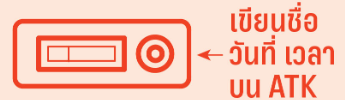 รูปผลการตรวจ